ALLEGATO A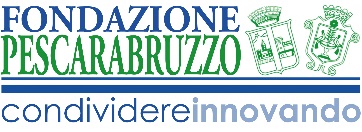 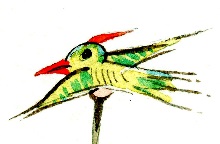 Premio di Scrittura Creativa 2019“Da Esopo e Gutenberg a Zuckerberg.Percorsi non convenzionali per giovani scrittori FuoriClasse”.SCHEDA DI ISCRIZIONE Scuola ...................................................................................................................................................................................Istituto Comprensivo ........................................................................................................................................................... con sede in ………………………………………………………………………………………………………………………………Via ……......................................................................................................................... n. ................ c.a.p. .........................Tel. (della scuola) ........................................ e-mail (della scuola) ........................................................................................ Classe iscritta al Premio …………………………………………………… Numero studenti partecipanti .............................Docente referente ................................................................................................................................................................nata/o il ....../....../............ a ......................................................................................... Prov. .............................................. residente a .................................................................................................................. Prov. ............................................... in Via ...........................................................................................................................n. ................ c.a.p. ........................... Tel. (del referente) ........................................... e-mail (del referente) ................................................................................... Codice Fiscale ....................................................................................................................................................................... L’elaborato sarà presentato nella sezione:           RACCONTI PER L’INFANZIA E L’ADOLESCENZA           FAVOLE E FILASTROCCHE PER L’INFANZIATitolo dell’elaborato ............................................................................................................................................................ ALLEGA AL PRESENTE MODULO: 1 - Dichiarazione di designazione firmata dal dirigente scolastico (Allegato B); 2 - Copia di un documento di identità valido;3 - Elaborato in versione digitale, nei formati word e pdf.La/Il sottoscritta/o, come sopra generalizzata/o: dichiara di aver preso visione del Regolamento del Premio e di accettarlo integralmente; dichiara di aver ottenuto dagli esercenti la potestà sugli studenti minori l’autorizzazione a partecipare al Premio;in base a quanto stabilito il regolamento (UE) n. 2016/679, in materia di protezione dei dati personali, autorizza il trattamento, con mezzi informatici o meno, dei dati personali e la loro utilizzazione da parte della Fondazione Pescarabruzzo e/o di terzi, da questa incaricati, per lo svolgimento degli adempimenti inerenti al Premio ed agli scopi dell’Ente. ____________________ 	_________________________________      Luogo e Data 	Firma leggibile